НОМИНАЦИЯ КОНКУРСАЛУЧШИЙ СПЕЦИАЛИСТ ПО ОРГАНИЗАЦИИ СТРОИТЕЛЬСТВА (МАСТЕР, ПРОРАБ, СПЕЦИАЛИСТ ПО ОХРАНЕ ТРУДА)_______________________________________________________________________________________ (наименование саморегулируемой организации)______________________________________________________________(наименование предприятия, организации,  ИНН, ОГРН.)Фамилия____________________________Имя_________________Отчество____________________Дата рождения ____ _______________________   ______ г.Место работы, должность ______________________________________________________________                          (наименование и почтовый адрес предприятия, учреждения, организации)____________________________________________________________________________________________________________________________________Диплом (Наименование учебного заведения, номер и дд.мм.год выдачи документа об образовании,Наименование  специальности) _____________________________________________________________________________Повышение квалификации  (Наименование учебного центра, номер и дд.мм.год выдачидокумента о повышении квалификации, наименование программы)_____________________________________________________________Моб.тел.участника, e-mail_________________________________________________________Контактные телефоны:администрации предприятия ___________________________________________________________Заявка на участие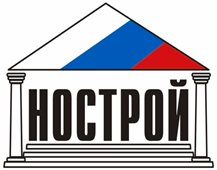 в I этапе Конкурса профессионального мастерствадля инженерно-технических работников в сфере строительства